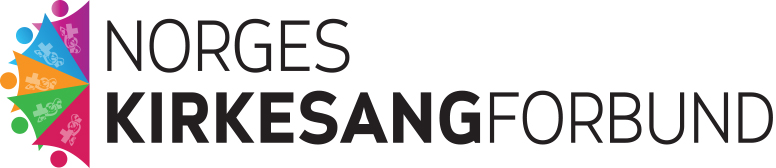 MØNSTERVEDTEKT FOR STIFTSLAG I NORGES KIRKESANGFORBUND§ 1	NAVN OG FORMÅLNavnet på stiftslaget er……..Stiftslaget er et regionledd i Norges kirkesangforbund (NKSF).Stiftslaget skal være kontaktledd mellom medlemmene og NKSFs ledelse.Stiftslaget skal skape aktivitet i regionen i tråd med NKSFs formål.§ 2	MEDLEMSKAP2.1	Medlemskor, enkeltmedlemmer og støttemedlemmer av NKSF i bispedømmer der organisasjonen har stiftslag, er organisert gjennom stiftslaget§ 3	KONTINGENT3.1	Medlemskontingenten til stiftslaget fastsettes av årsmøtet.§ 4	STIFTSLAGETS LEDELSE4.1	Stiftslaget ledes av årsmøtet (4.2) og styret (4.3)4.2	Årsmøtet4.2.1	Årsmøtet er stiftslagets høyeste myndighet4.2.2	Ordinært årsmøte holdes hvert år innen utgangen av april.	Årsmøtet består av inntil to representanter for hvert kor og styret i stiftslaget. Hver representant har 1 stemme. Enkeltmedlemmer har møte og talerett.4.2.3	Menighetsråd og organisasjoner som er støttemedlemmer i NKSF, kan sende en representant til årsmøtet med møterett.4.2.4	Dato og sted for årsmøtet meddeles medlemmene senest tre måneder før årsmøtet.4.2.5	Innkalling sendes medlemmene senest 4 uker før årsmøtet.	Med innkallingen følger	a) saksliste		b) styrets beretning	c) revidert regnskap	d) valgkomiteens forslag	e) styrets forslag til handlingsplan	f) styrets forslag til budsjett	g) øvrige saksdokumenter4.2.6	Forslag til saker må være innkommet til styret senest to måneder før årsmøtet.4.2.7	Ordinært årsmøte skal behandle	a) styrets beretning	b) revidert regnskap	c) styrets forslag til handlingsplan	d) styrets forslag til budsjett	e) valg av leder, medlemmer og varamedlemmer av styret	f) valg av valgkomite	g) valg av revisor	h) fastsetting av kontingent	i) valg av representanter til NKSFs landsmøte det året det er landsmøte	j) andre anmeldte saker4.2.8	Ekstraordinært årsmøte holdes hvis styret eller minst ¼ del av medlemskorene krever det.Styret fastsetter tid og sted for ekstraordinært årsmøte. Ekstraordinært årsmøte holdes senest to måneder etter at kravet er behandlet av styret.Punkt 4.2.2, 4.2.3, 4.2.5 og 4.2.7 gjelder så langt det passer også for ekstraordinært årsmøte.4.3	Styret4.3.1	Styret leder stiftslaget i perioden mellom årsmøtene.	Styret har slik sammensetning:Leder(antall) styremedlemmerDet bør være minst en representant for geistlige, kirkemusikere og korsangere blant styrets faste medlemmer.Styret har (antall) varamedlemmer.Funksjonstiden for leder og varamedlemmer er 1 år.Funksjonstiden for øvrige styremedlemmer er to år.Halvparten av styremedlemmene velges hvert år.4.4	Valgkomite4.4.1	Valgkomite	Valgkomiteen har (antall) medlemmer og velges hvert år.§ 5	VEDTEKTSENDRINGER5.1	Forslag til vedtektsendringer skal sendes styret innen 1. desember året før årsmøtet.5.2	Vedtektsendringer krever minst 2/3 flertall av årsmøtet.§ 6 	HVIS DET IKKE ER STYRE I STIFTSLAGET6.1	Dersom det ikke er mulig å etablere styre i stiftslaget, overføres stiftslagets kasse til sentralstyret. Sentralstyret bruker midlene til beste for medlemmene i stiftslaget.	Eventuelt ubrukte midler tilbakeføres til stiftslaget når det etableres nytt styre i stiftslaget.6.2	Dersom det ikke er mulig å etablere styre i stiftslaget, kan sentralstyret oppnevne en eller flere kontaktpersoner i stiftslaget.